Curriculum vitae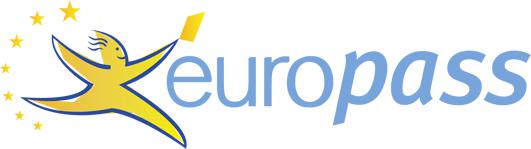 PERSONAL INFORMATION	Abiola 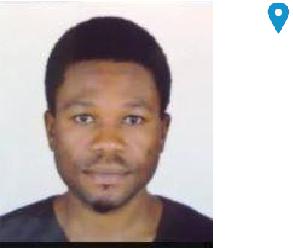 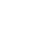 Abiola.382370@2freemail.com 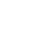 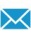 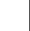 Sex Male | Date of birth 27/06/1985 | Nationality Nigerian (Nigeria)WORK EXPERIENCE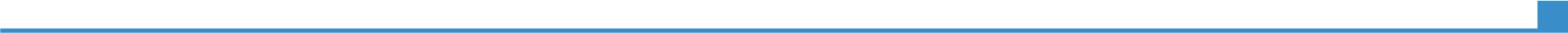 05/10/2016–22/03/2018	Assistant Systems Librarian, Cyprus International UniversityManage databases subscription for journals and other e-resources in the library collection and give status update to my supervisorEnter and update patrons' records on computers and also attend to e-library users in the use of the Dewey Decimal Classification Scheme.Process new materials including books, audiovisual materials, and computer software and answering clientele's queriesLend and collect books, periodicals, videotapes, and other materials at circulation desks.Business or sector Education05/04/2014–Present	Student Representative, Cyprus International University06/08/2015–12/08/201610/06/2012–26/02/2014Collaborating and facilitating on-the-spot admission seminar with CIU International Team on bi-annual basis (i.e. Fall and Spring).Advertising and organizing educational seminars on abroad study for Cyprus, Turkey, U.K., U.S., and Canada institutions.Water-tight admission processing, visa guidance and counseling for applicants with flight book and airport pick-up.Business or sector EducationTeacher, Life forte International High School Ibadan (Nigeria)Preparation of lesson note that is Cambridge G.C.E. O level curriculum oriented Teaching subjects like I.C.T. and Business Studies.Setting and conducting tests for proper assessment and evaluationDeveloping children’s interests, abilities and coordination using a variety of creative activities including art, sport and music.Working with parents, guardians and school administrators on students’ progress.Organizing and supervising extracurricular activities such as Young Entrepreneurs Scheme, Public Speaking Club and Creative Writing.Business or sector EducationResearch Librarian, Wole Olanipekun & Co. Lagos (Nigeria)Shelving and reshelving the consulted law reports &other books.Mark for reading the 6 dailies to which the library subscribe.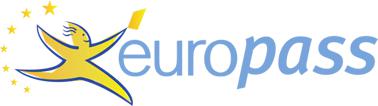 Digital skillsADDITIONAL INFORMATIONAmiable interpersonal skill (I have had to work as reference librarian answering user queries which requires amiable personality to do)Software knowledge and Internet savvy (both skills have help in my effective management of e-library in the traditional libraries where I have worked)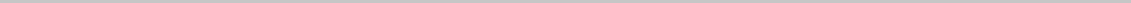 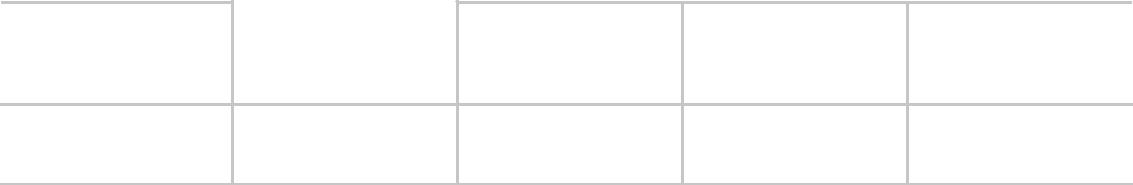 Digital skills - Self-assessment gridCertifications	Verified Certificate in Teaching with Technology and Inquiry:An Open Course for Teacher (K12)University of TorontoX through Edx, Toronto (Canada)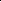 Certificate in Teaching English as a Foreign LanguageInternational TEFL Training Institute (ITTI)Halitaga Cad. Kivanc Sk. 6/3, Kadikoy, Istanbul (Turkey) 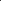 General Contributions	EFL Tutor (NANS Volunteer), International Students Center Lefkosia (Cyprus)Volunteer Mentor: University of the People Mentorship Program.The author of two thought-provoking and inspirational books: The Greatest Revolution (2009) and Beyond Religion (2011)Publications	Olarinde, A.J. (2016 ) Mobile Learning: A Sine Qua Non In Language Learning And Technology-Driven Education Process, International Journal of Management and Applied Science (IJMAS) , pp. 156-161, Volume-2,Issue-1http://ijmas.iraj.in/paper_detail.php?paper_id=3844&name=Mobile_Learning:_A_Sine_Qua_Non_In_Language_Learning_And_Technolo gy-Driven_Education_ProcessAdeleye, I. & Olarinde, A.J. (2017) Customer Relation Management: A Business Building Tool for Small and Growing Businesses, presented at the 2nd International Conference on Business and Management, Kyrenia, 2017. American Academic Research Society (AARESOC).https://docs.wixstatic.com/ugd/852345_bcdbadc8fbee42889bef3e64165e0def.pdfOlarinde, A.J. (2018, April 18). Information Seeking Behavior and the Use of Electronic Resources: A Case Study of C.I.U. Postgraduate Students. Retrieved from https://afribary.com/my-worksCurriculum vitaeAbiola Carrying out the exercise of certifying the true copy of exhibits for chambers court cases.Carrying out the exercise of certifying the true copy of exhibits for chambers court cases.Managing the e-library and updating the database.Editing and updating thechambers website.General organization and management of the libraryBusiness or sector LegalEDUCATION AND TRAINING18/02/2014–16/06/2015M.Sc., Management Information Systems (Evaluated by JosefM.Sc., Management Information Systems (Evaluated by JosefSilny&Associates U.S.A)Cyprus International University Nicosia (Cyprus)23/09/2007–30/09/2011B.Sc. in Library and Information Science (Evaluated by JosefB.Sc. in Library and Information Science (Evaluated by JosefSilny&Associates U.S.A)University of Ibadan Ibadan (Nigeria)16/09/2001–21/04/2015National Diploma, Business AdministrationThe Polytechnic Ibadan, Ibadan (Nigeria)PERSONAL SKILLSMother tongue(s)EnglishCommunication skillsExcellent communication skill gained through public speaking in the undergraduate days as theExcellent communication skill gained through public speaking in the undergraduate days as thePresident of Literary and Debating Society for my faculty and other speaking engagements home andPresident of Literary and Debating Society for my faculty and other speaking engagements home andabroad.Creative writing ability gained through brief work experience in the Nigerian main stream print mediaCreative writing ability gained through brief work experience in the Nigerian main stream print mediaand freelance journalism abroad.Job-related skillsTransformational leadership traits with which I have mentoredstudents whom I am in touch withSELF-ASSESSMENTInformationContentProblemInformationCommunicationContentSafetyProblemprocessingCommunicationcreationSafetysolvingprocessingcreationsolvingProficient userProficient userIndependent userProficient userProficient user